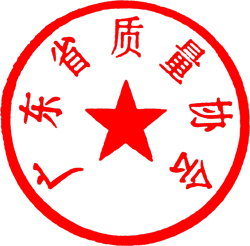 附件22023年广东省质量信得过班组典型经验推荐名额序号地区和行业质量信得过班组数1广州市52深圳市33佛山市84湛江市25茂名市26肇庆市37中山市48江门市49汕头市510潮州市111梅州市512惠州市513东莞市514韶关市515珠海市516阳江市117清远市318云浮市219河源市120汕尾市121揭阳市122省轻工协会523省纺织协会124省机械质协325省电子质协326省重化质协227省电信公司1028省移动公司1029省邮政企协830省乡镇质协131省监狱局632省戒毒局633省电力协会1034省水泥协会135省建筑业协会836省食品协会237广铁集团公司538民航系统539广州救捞局140广州航道局141广州建筑业联合会642中港四航局143中远海运（广州）有限公司144广州港股份有限公司345广州船舶公司346广州远洋公司247省交通集团148省粮食集团149广东中烟公司550省烟草专卖局551省饲料公司152省林业局153省水利厅154省医院协会155省农垦局156省文旅厅157省地质局158省海洋与渔业局159省建材协会、省陶瓷协会260省石油学会储运销委员会661省卫计委262省总工会263团省委264省妇联265省科协2